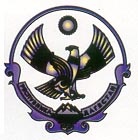 РЕСПУБЛИКА ДАГЕСТАНМУНИЦИПАЛЬНОЕ БЮДЖЕТНОЕ ОБЩЕОБРАЗОВАТЕЛЬНОЕ УЧРЕЖДЕНИЕ «АЛХОДЖАКЕНТСКАЯ СРЕДНЯЯ ОБЩЕОБРАЗОВАТЕЛЬНАЯ ШКОЛА ИМЕНИ ИСМАИЛОВА ШЕЙИХА ИБРАГИМОВИЧА» (МБОУ «Алходжакентская СОШ им.Исмаилова Ш.И.») Ул. Котрова, д. 1,  с. Алходжакент, Каякентский район, Республика Дагестан, 368555;е-mail:alhajikent@mail.ru;ОГРН  1080522000240, ИНН/КПП 0515013716/51501001 __________________________________________________________________________________________№ 37/а                                   Приказ                                                 от   31.08.2022г.Об утверждении целевой модели наставничества»В целях достижения результатов в федеральных проектах «Современная школа», «Молодые профессионалы (Повышение конкурентоспособности профессионального образования)», «Успех каждого ребенка» национального проекта «Образование», реализующее программы наставничества, в соответствии с приказом УО № 112/а от 30.08.22г. «О внедрении целевой модели наставничества в организациях , осуществляющих образовательную деятельность по общеобразовательным, дополнительным общеобразовательным программам в МР «Каякентский район»»ПРИКАЗЫВАЮ:Утвердить «Программу внедрения целевой модели наставничества в МБОУ «Алходжакентская СОш им.Исмаилова Ш.И.»Реализовать «Программу внедрения целевой модели наставничества в МБОУ «Алходжакентская СОш им.Исмаилова Ш.И.» в период 2022-2024г.г.Ответственными за внедрение целевой модели наставничества в МБОУ «Алходжакентская СОш им.Исмаилова Ш.И. » назначить заместителя директора по УВР Гусенову А.М. . и заместителя директора по ВР Османову Р.С.Контроль за исполнением данного приказа оставляю за собойДиректор школы:РЕСПУБЛИКА ДАГЕСТАНМУНИЦИПАЛЬНОЕ БЮДЖЕТНОЕ ОБЩЕОБРАЗОВАТЕЛЬНОЕ УЧРЕЖДЕНИЕ «АЛХОДЖАКЕНТСКАЯ СРЕДНЯЯ ОБЩЕОБРАЗОВАТЕЛЬНАЯ ШКОЛА ИМЕНИ ИСМАИЛОВА ШЕЙИХА ИБРАГИМОВИЧА» (МБОУ «Алходжакентская СОШ им.Исмаилова Ш.И.») Ул. Котрова, д. 1,  с. Алходжакент, Каякентский район, Республика Дагестан, 368555;е-mail:alhajikent@mail.ru;ОГРН  1080522000240, ИНН/КПП 0515013716/51501001 __________________________________________________________________________________________№ 37 /б                                  Приказ                                                 от   31.08.2022г.«О внедрении целевой модели наставничества»В целях достижения результатов в федеральных проектах образовательными учреждениями, реализующими программы наставничества, а также в целях оказания методической и организационной помощи наставникам, молодым специалистам, обучающимся ПРИКАЗЫВАЮ: 1. Внедрить целевую модель наставничества в МБОУ «Алходжакентская СОШ им.Исмаилова Ш.И.» 2. Утвердить состав рабочей группы МБОУ «Алходжакентская СОШ им.Исмаилова Ш.И.» по разработке ЦМН: Гусенову А.М., заместитель директора по УВР - руководитель группы,Османову Р.С.,зам.директора по Вр,Алирзаеву З.А., учителя истории,Агаеву Р.А., педагог-психолог    3. Рабочей группе разработать пакет нормативно-правовых документов для            внедрения целевой модели наставничества в МБОУ «Алходжакентская СОШ       им.Исмаилова Ш.И.» с 2022 -2023учебного года. 4. Ответственным за внедрение целевой модели наставничества в школе назначить заместителя директора по УВР Гусенову А.М.. 5. Утвердить план мероприятий (дорожную карту) внедрения целевой модели наставничества в МБОУ «Алходжакентская СОШ им.Исмаилова Ш.И.» согласно приложению №1. 6. Контроль за исполнением данного приказа оставляю за собойДиректор школы:РЕСПУБЛИКА ДАГЕСТАНМУНИЦИПАЛЬНОЕ БЮДЖЕТНОЕ ОБЩЕОБРАЗОВАТЕЛЬНОЕ УЧРЕЖДЕНИЕ «АЛХОДЖАКЕНТСКАЯ СРЕДНЯЯ ОБЩЕОБРАЗОВАТЕЛЬНАЯ ШКОЛА ИМЕНИ ИСМАИЛОВА ШЕЙИХА ИБРАГИМОВИЧА» (МБОУ «Алходжакентская СОШ им.Исмаилова Ш.И.») Ул. Котрова, д. 1,  с. Алходжакент, Каякентский район, Республика Дагестан, 368555;е-mail:alhajikent@mail.ru;ОГРН  1080522000240, ИНН/КПП 0515013716/51501001 ___________________________________________________________________________________________ № 63                                   Приказ                                                 от   19.01.2023.	Об утвеждении локальных актов.На основании решения педагогического совета Протокол №5 от 19.01.23г. , приказываю:Утвердить:Положение о наставничествеАнтикоррупционную политику.3.ПОЛОЖЕНИЕ О КОНФЛИКТЕ ИНТЕРЕСОВ4. Положение о комиссии по соблюдению требований к служебному поведению сотрудников и урегулированию конфликта интересов.5. О порядке уведомления работодателя о фактах обращения в целях склонения работника к совершению коррупционных правонарушений.6. Правила, регламентирующие вопросы обмена деловыми подарками и знаками делового гостеприимства.Директор школы:______________К.Б.Агаев
Положение о наставничестве1. Общие положения.1.1. Школьное наставничество — разновидность индивидуальной воспитательной
работы с учителями, не имеющими трудового стажа педагогической деятельности в образовательных учреждениях или со специалистами, назначенными на
должность, по которой они не имеют опыта работы.Наставник — опытный учитель, обладающий высокими профессиональными и нравственными качествами, знаниями в области методики преподавания и воспитания.Молодой специалист — начинающий учитель, как правило, овладевший знаниями основ педагогики по программе ВУЗа, проявивший желание и склонность к дальнейшему совершенствованию своих навыков и умений. Он повышает свою квалификацию под непосредственным руководством наставника по согласованному плану профессионального становления.1.2.   Школьное наставничество предусматривает систематическую индивидуальную работу опытного учителя по развитию у молодого специалиста необходимых навыков и умений ведения педагогической деятельности. Оно призвано наиболее глубоко и всесторонне развивать имеющиеся у молодого специалиста знания в области предметной специализации и методики преподавания.1.3.   Правовой основой института школьного наставничества являются настоящее Положение, другие нормативные акты Министерства образования и науки РФ, УО МР «Каякентский район» регламентирующие вопросы профессиональной подготовки учителей и специалистов образовательных учреждений.2. Цели и задачи наставничества.2.1. Целью школьного наставничества в образовательном учреждении является оказание помощи молодым учителям в их профессиональном становлении, а также формирование в школе кадрового ядра.2.2. Основными задачами школьного наставничества являются:привитие молодым специалистам интереса к педагогической деятельности и закрепление учителей в образовательном учреждении;ускорение процесса профессионального становления учителя и развитие способности самостоятельно и качественно выполнять возложенные на него обязанности по занимаемой должности;адаптация к корпоративной культуре, усвоение лучших традиций коллектива школы и правил поведения в образовательном учреждении, сознательного и творческого отношения к выполнению обязанностей учителя.3. Организационные основы наставничества.3.1. Школьное наставничество организуется на основании приказа директора школы.3.2.  Руководство деятельностью наставников осуществляет заместитель директора школы по учебной работе и руководители методических объединений, в которых организуется наставничество.3.3. Руководитель методического объединения подбирает наставника из наиболее подготовленных учителей, обладающих высоким уровнем профессиональной подготовки, коммуникативными навыками и гибкостью в общении, имеющих опыт воспитательной и методической работы, стабильные показатели в работе, богатый жизненный опыт, способность и готовность делиться профессиональным опытом, системное представление о педагогической деятельности и работе школы, предпочтительно стаж педагогической деятельности не менее пяти лет, в том числе не менее двух лет по данному предмету.Наставник должен обладать способностями к воспитательной работе и может иметь одновременно не более двух подшефных.3.4.  Кандидатуры наставников рассматриваются на заседаниях методического объединения, согласовываются с заместителем директора по учебной работе и утверждаются на заседании Методического объединения.3.5 Назначение наставника производится при обоюдном согласии предполагаемого наставника и молодого специалиста, за которым он будет закреплен приказом директора школы с указанием срока наставничества. Как правило, наставник прикрепляется к молодому специалисту на срок не менее одного года.3.6. Наставничество устанавливается над следующими категориями сотрудников образовательного учреждения:впервые принятыми учителями (специалистами), не имеющими трудового стажа педагогической деятельности в образовательных учреждениях;выпускниками очных высших и средних специальных учебных заведений, прибывшими в образовательное учреждение;выпускниками непедагогических профессиональных образовательных учреждений, завершивших очное, заочное или вечернее обучение и не имеющими трудового стажа педагогической деятельности в образовательных учреждениях;учителями, переведенными на другую работу, если выполнение ими служебных обязанностей требует расширения и углубления профессиональных знаний и овладения новыми практическими навыками;учителями, нуждающимися в дополнительной подготовке для проведения уроков в определенном классе (по определенной тематике).3.7. Замена наставника производится приказом директора школы в случаях:увольнения наставника;перевода на другую работу подшефного или наставника;привлечения наставника к дисциплинарной ответственности;психологической несовместимости наставника и подшефного.3.8. Показателями оценки эффективности работы наставника является выполнение целей и задач молодым учителем в период наставничества. Оценка производится на промежуточном и итоговом контроле.3.9.   По инициативе наставников они могут создавать орган общественного самоуправления — Совет наставников.4. Обязанности наставника:знать требования законодательства в сфере образования, ведомственных нормативных актов, определяющих права и обязанности молодого специалиста по занимаемой должности;разрабатывать совместно с молодым специалистом план профессионального становления последнего с учетом уровня его интеллектуального развития, педагогической, методической и профессиональной подготовки по предмету;изучать деловые и нравственные качества молодого специалиста, его отношение к проведению занятий, коллективу школы, учащимся и их родителям, увлечения, наклонности, круг досугового общения;знакомить молодого специалиста со школой, с расположением учебных классов, кабинетов, служебных и бытовых помещений;вводить в должность (знакомить с основными обязанностями, требованиями, предъявляемыми к учителю-предметнику, правилами внутреннего трудового распорядка, охраны труда и техники безопасности);проводить необходимое обучение; контролировать и оценивать самостоятельное проведение молодым специалистом учебных занятий и внеклассных мероприятий; разрабатывать совместно с молодым специалистом План профессионального становления; давать конкретные задания с определенным сроком их выполнения; контролировать работу, оказывать необходимую помощь;оказывать молодому специалисту индивидуальную помощь в овладении педагогической профессией, практическими приемами и способами качественного проведения занятий, выявлять и совместно устранять допущенные ошибки;личным примером развивать положительные качества молодого специалиста, корректировать его поведение в школе, привлекать к участию в общественной жизни коллектива, содействовать развитию общекультурного и профессионального кругозора;участвовать в обсуждении вопросов, связанных с педагогической и общественной деятельностью молодого специалиста, вносить предложения о его поощрении или применении мер воспитательного и дисциплинарного воздействия; вести журнал работы наставника и периодически докладывать руководителю методического объединения о процессе адаптации молодого специалиста, результатах его труда;подводить итоги профессиональной адаптации молодого специалиста, составлять отчет по итогам наставничества с заключением о результатах прохождения адаптации, с предложениями по дальнейшей работе молодого специалиста.5. Права наставника:с согласия заместителя директора по УВР (руководителя методического объединения) подключать для дополнительного обучения молодого специалиста других сотрудников школы;требовать рабочие отчеты у молодого специалиста как в устной, так и в письменной форме.6. Обязанности молодого специалиста.6.1. Кандидатура молодого специалиста для закрепления наставника рассматривается на заседании МО с указанием срока наставничества и будущей специализации и утверждается приказом директора школы.6.2. В период наставничества молодой специалист обязан:изучать нормативные документы, определяющие его служебную деятельность, структуру, штаты, особенности деятельности школы и функциональные обязанности по занимаемой должности;выполнять план профессионального становления в установленные сроки;постоянно работать над повышением профессионального мастерства, овладевать практическими навыками по занимаемой должности;учиться у наставника передовым методам и формам работы, правильно строить свои взаимоотношения с ним;совершенствовать свой общеобразовательный и культурный уровень;периодически отчитываться о своей работе перед наставником и руководителем методического объединения.7.   Права молодого специалиста.Молодой специалист имеет право:вносить на рассмотрение администрации школы предложения по совершенствованию работы, связанной с наставничеством;защищать профессиональную честь и достоинство;знакомиться с жалобами и другими документами, содержащими оценку его работы, давать по ним объяснения;повышать квалификацию удобным для себя способом.8. Руководство работой наставника.8.1. Организация работы наставников и контроль их деятельности возлагается на заместителя директора по учебной работе.8.2. Заместитель директора по УВР обязан:представить назначенного молодого специалиста учителям школы, объявить приказ о закреплении за ним наставника;создать необходимые условия для совместной работы молодого специалиста с закрепленным за ним наставником;посетить отдельные уроки и внеклассные мероприятия по предмету, проводимые наставником и молодым специалистом;организовать обучение наставников передовым формам и методам индивидуальной воспитательной работы, основам педагогики и психологии, оказывать им методическую и практическую помощь в составлении планов работы с молодыми специалистами;изучить, обобщить и распространить положительный опыт организации наставничества в образовательном учреждении;определить меры поощрения наставников.8.3. Непосредственную ответственность за работу наставников с молодыми специалистами несут руководители методических объединений.Руководитель методического объединения обязан:рассмотреть на заседании методического объединения индивидуальный план работы наставника;провести инструктаж наставников и молодых специалистов;обеспечить возможность осуществления наставником своих обязанностей в соответствии с настоящим Положением;осуществлять систематический контроль работы наставника;заслушать и утвердить на заседании методического объединения отчеты молодого специалиста и наставника и представить их заместителю директора по УР.9. Документы, регламентирующие наставничество.9.1. К документам, регламентирующим деятельность наставников, относятся:настоящее Положение;приказ директора школы об организации наставничества;планы работы педагогического совета и методических объединений;протоколы заседаний педагогического совета, методических объединений, на которых рассматривались вопросы наставничества;методические рекомендации и обзоры по передовому опыту проведения работы по наставничеству.